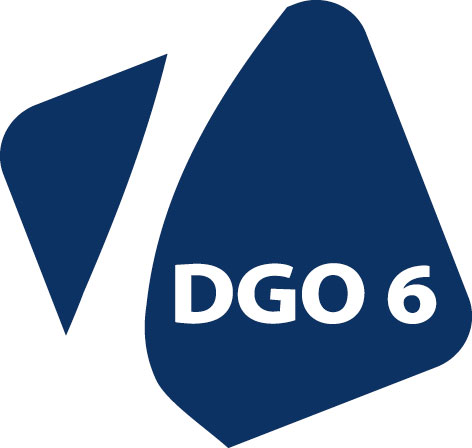 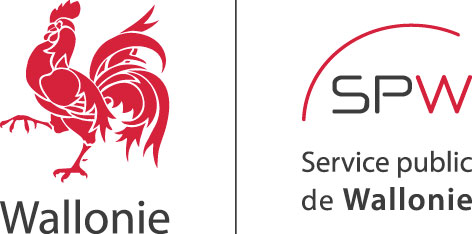 formulaire DE DEMANDE DE SUBVENTIONPrésentez votre projet de partenariat entre une entreprise d’économie sociale et une entreprise d’économie dites « classiques ».Développer les objectifs à atteindre.Développez les apports de votre projet.Présentez le degré de maturité de votre projet.Avez-vous déjà noués des partenariats autour de votre projet ? Si oui, lesquels ?Développez votre méthode de travail et les différentes étapes qu’il sera nécessaire de franchir pour atteindre les objectifs précités.   En quoi votre projet s’inscrit ou respecte les principes de l’article 1er du décret du 20 novembre 2008 relatif à l’économie sociale ? Expliquez.Pour rappel les principes sont :Finalité de services aux membres ou à la collectivitéAutonomie de gestionPrimauté du travail sur le capital dans la répartition des revenusGestion participativeQuels sont les indicateurs pertinents et quantifiables qui permettront d’évaluer la réalisation des objectifs fixés et l’impact économique, social ou autre de votre projet ?Présentez un programme détaillé de votre projet, comprenant les différentes actions, un calendrier des réalisations, ainsi que les différents livrables.Etablissez le budget de votre projet, en identifiant le montant de la subvention sollicitée ainsi que tout autre source de subventionnement obtenue ou sollicitée ; précisez son affectation (en cas d’aide « de minimis », il vous appartient de vérifier le non dépassement du plafond et de le signaler dans votre budget).Pour chaque étape du projet, définir le nombre d’équivalent temps plein nécessaire, ainsi que le nombre d’heures de travail estimé.Si votre initiative a déjà été subventionnée, présentez les aboutissements du ou des subventionnement(s) précédent(s), ainsi que les réalisations concrètes qui en découlent. Déclaration sur l’honneurLe(la) soussignée (Nom, prénom, fonction, adresse) :Dûment habilité(e) à représenter 	 qui, par la présente, sollicite une subvention, déclare sur l’honneur que l’ensemble des renseignements mentionnés dans le formulaire de demande sont exacts et completsDATE :	NOM : 	COORDONNEES BANCAIRES (N°Compte unique où sera versé la subvention) :…………………SIGNATURE(mention manuscrite « lu et approuvé ») :	AnnexesCV des porteurs de projet ;DÉPARTEMENT DUDEVELOPPEMENT ECONOMIQUEDIReCTION de l'economie socialePlace de la Wallonie 1 – Bât. IIIB-5100 Namur (Jambes) 081 33 43 80 –  081 33 44 55economie.sociale@spw.wallonie.behttp://economie.wallonie.be/deveco.htmlappel à projet visant à favoriser les partenariats entre les entreprises d’économie sociale et les entreprises d’économie dites « classiques »Décret du 20 novembre 2008 relatif à l’Economie socialeNOM BENEFICIAIRE :ADRESSE DU SIEGE SOCIALE :NUMERO BCE :PERSONNE DE CONTACT :N° APPEL :COURRIEL :INTITULE DU PROJET :Cadre réservé à l’AdministrationCadre réservé à l’AdministrationDossier n°Date de réceptionEn application de la loi du 8 décembre 1992 relative à la protection de la vie privée à l’égard du traitement de données à caractère personnel, veuillez noter que le traitement de ces données est confié à la Direction de l’Economie sociale. Le maître du fichier est la Région wallonne. Vous pouvez avoir accès aux données qui vous concernent et en obtenir la rectification éventuelle en vous adressant à la Direction de l’Economie sociale, Place de la Wallonie 1, Bâtiment 3 (rez-de-chaussée) à 5100 JAMBES,  081/33 43 80 (Secrétariat) –  081/33 44 55. Il est possible d’obtenir des renseignements supplémentaires sur les traitements automatisés de données à caractère personnel auprès de la Commission de la protection de la vie privée.Etape(s) du projetNombre ETPHeures estimées